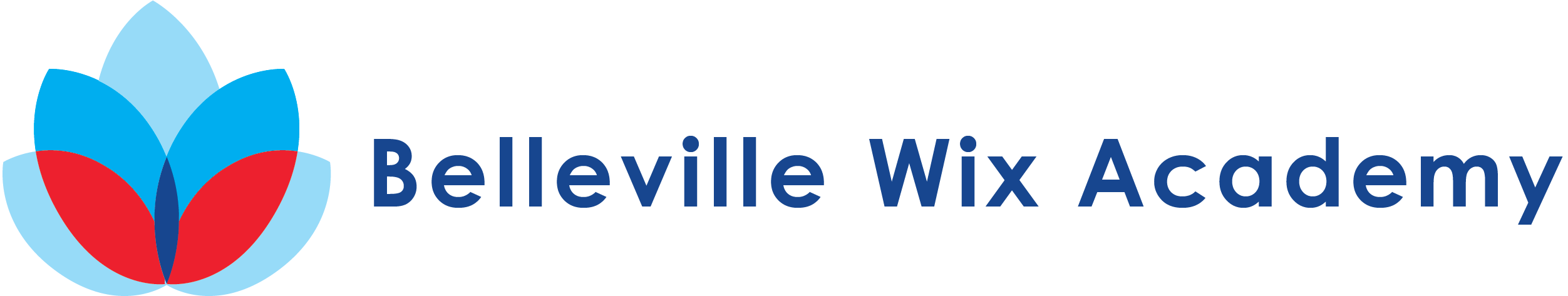 29th October 2019Dear Parents and Carers,Re: Invitation to a Safeguarding Talk on Knife Crime – Keeping Your Children Safe We are delighted to have been offered the opportunity to host a talk by Senior Metropolitan Police Officers about Knife Crime in London on Monday 11th November at 9am in the school hall. The officers will tell us what they are doing about the growing problem and what we can do to help protect our own children. I am sure I am not the only one who worries about the dangers our young people face. The news has too many headlines about knife crime and the dangers facing young people across the country.  It is a societal problem and not one any of us can solve by ourselves. I do hope that you will be able to join us on Monday 11th November at 9am in the school hall to become better informed about how to keep your children safer.I look forward to welcoming you to this event.Kindest regards,Seana Henry Headteacher 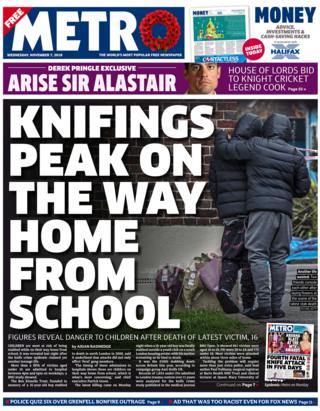 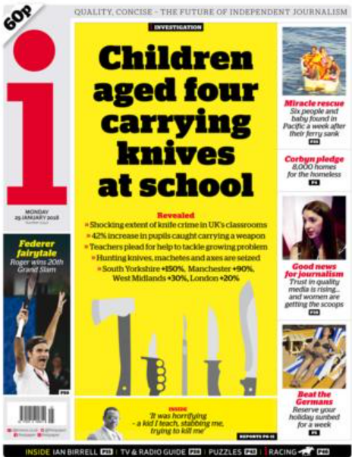 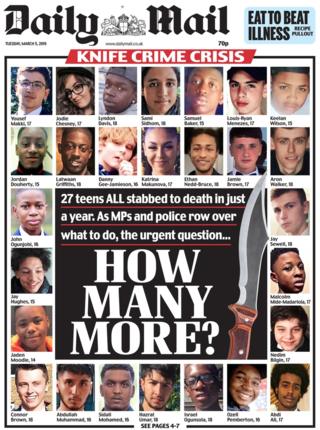 